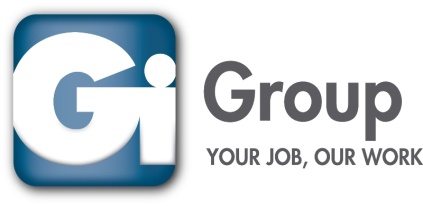 Per importante azienda settore Metalmeccanico ricerchiamo un/a Ingegnere MeccanicoIl candidato/a selezionato sarà inserito/a all’interno dell’ufficio tecnico, lavorando a stretto contatto con la progettazione e la produzione Requisiti Laurea in Ingegneria MeccanicaConoscenza della lingua ingleseIscrizione all’ alboConoscenza di Cad 2D 3DContratto: somministrazione a tempo determinato, con possibilità di assunzione. Zona di lavoro: PratoGi Group SpA 
Via Bonellina, 10 
Cap 51100 Pistoia Prov: PT 
Tel. 0573/32698 
Fax. 0573/365017 
Mail. pistoia.bonellina@gigroup.it GI GROUP SPA, Agenzia per il Lavoro, Aut. Min. 26/11/2004, Prot. N. 1101 –L’offerta di lavoro si intende rivolta all’uno e all’altro sesso in ottemperanza al D.Lgs. 198/2006. I candidati sono invitati a leggere l’informativa privacy – D. Lgs 196/2003 – all’indirizzo web : www.gigroup.it